СОДЕРЖАНИЕ	1. Перечень замечаний и предложений, поступивших при утверждении и актуализации схемы теплоснабжения  Локомотивный городской округ.	2. Ответы разработчиков на замечания и предложения к актуализированной версии схемы теплоснабжения  Локомотивный городской округ	3. Перечень учтенных замечаний и предложений, а также реестр изменений,  внесенных в разделы схемы теплоснабжения и главы обосновывающих материалов к схеме теплоснабжения Локомотивный городской округ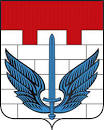 Схема теплоснабжения  локомотивный ГОРОДСКОй округ челябинской областина период  ДО 2027 ГОДАОбосновывающие материалыГлава 17Замечания и предложения к проекту Схемы теплоснабжения№ ппЗамечания и предложения к  актуализированной версии схемы теплоснабжения  Локомотивный городской округДата внесения замечаний и предложенийКем внесены замечания и предложения1234№ ппОтветы на замечания и предложения к проекту актуализированной версии схемы теплоснабжения  Локомотивный городской округ поселения разработчикамиДата ответа на замечания и предло-женияКем внесен ответ на  замечания и предложения1234№ ппГде учтены замечания и предложения к  актуализированной версии схемы теплоснабжения и глав обосновывающих материалов к схеме теплоснабжения Локомотивный городской округДата внесения замечаний и предложенийКем внесены замечания и предложения1234